КартотекаУпражнения на преодоление недостатков темпа и ритма речи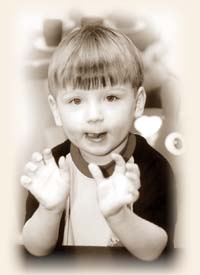 ЛитератураПоварова И.А., Коррекция заикания в играх и тренингах - СПб.: Питер, 2004Устранение заикания у дошкольников в игровых ситуациях: Кн. для логопеда/ И. Г. Выгодская, Е. Л. Пеллингер, Л. П. Успенская.–2-е изд., перераб. и доп. – М.: Просвещение, 1993.Упражнение 1 Ходьба на месте и по кругу в медленном темпе. Произносить слитно звуки, слоговые последовательности, затем слова (счет, дни недели) и фразы (чистоговорки, пословицы). На каждый шаг — слог.а-у-а-у-а-уап-ап-ап-апОт топота копыт пыль по полю летит.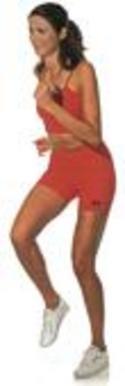 Упражнение 2 Прыжки вправо — влево на правую и левую ногу. Произносить на выдохе.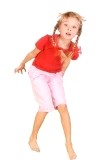 упа-опа-ипа-апапа-по-пу-пыпаф-поф-пуф-пыфхоп-хоп-хоп-хопУпражнение 3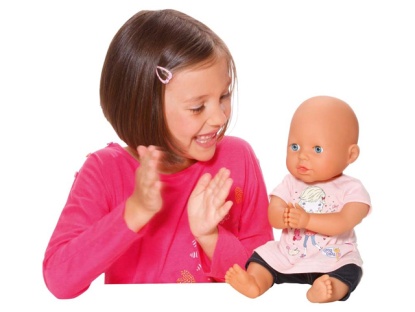  Медленное отхлопывание ритмического рисунка с выделением ударного слога громким хлопком.та		тат у		та тат утат а		та та		та та таНазовите по три (и более) слова, построенных на основе каждой ритмической модели.Упражнение 4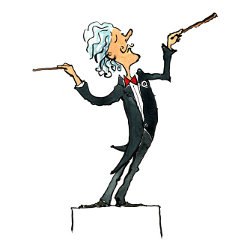  Слитное произнесение слов и дирижирование в такт проговариванию. При этом рука движется на каждое слово от себя и к себе непрерывно и плавно.август	аист		атомяхонт		ялик		ямаумница	улица		узникУпражнение 5Отхлопывание ритма слов и предложений с одновременным произнесением. Каждый удар ладони приходится на гласный звук.руки — рука			замок — замокгоры — гора			пироги — пирогикозы — коза			гвоздики — гвоздикисовы — сова			кружки — кружкиМама пришла.			Я бегу, бегу, бегуУпражнение 6 Произнесите слова, выделяя ударный слог.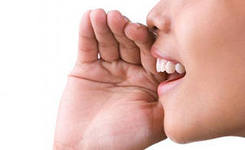 Доктор — доктораГород . . . . . .Сторож . . . . . .Учитель . . . . . .Вечер . . . . . .Упражнение 7Напевно, выразительно прочитать текст стихотворения под звучащую мелодию (мелодекламация).Кружатся, кружатся снежинки, Как белые перья ложатся в перинки Перинки, подушки лежат на опушке.И зайца следы – как  петельки Украсили эти постельки.Руки совершают плавные встречные движения, имитируя движения рук дирижера в оркестре.Упражнение 8Воспроизведение ритма считалки с движением руки (дирижированием) в такт. Аты-баты — шли солдаты,Аты-баты — на базар.Аты-баты — что купили?Аты-баты — самовар.Аты-баты — сколько дали?Аты-баты — три рубля.Аты-баты — покажите,Аты-баты — не хочу —Аты-баты — спать хочу!(Шуточная народная песенка)Упражнение 9 Рассказывать потешки, считалки и дразнилки из игрового детского фольклора, сопровождая действия персонажей пантомимическим обыгрыванием. Выполнять движения синхронно тексту.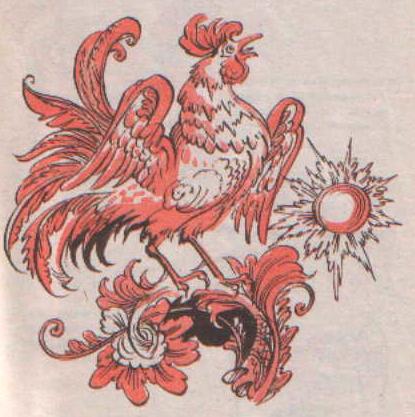 Баба сеяла горох — Ох!Прыг-скок, прыг-скок! Ох!Прыг-скок, прыг-скок! Ох!Упражнение 10Произнесение стихов в процессе размеренной ходьбы.С барабаном ходит ежик. Бум — бум — бум!Целый день играет ежик. Бум — бум — бум!С барабаном за плечами, Бум — бум — бум!Ежик в сад забрел случайно, Бум — бум — бум!Очень яблоки любил он, Бум — бум — бум!Барабан в саду забыл он, Бум — бум — бум!Ночью яблоки срывались, Бум — бум — бум!И удары раздавались, Бум — бум — бум!Зайцы здорово струхнули, Бум — бум — бум!Глаз до зорьки не сомкнули, Бум — бум — бум! (Г.Виеру)Упражнение 11. Ищем ритм Прослушайте музыку вальса, определите, какой ритм у этого танца? (плавный, неторопливый). Передайте ритм вальса жестами, движениями (раз-два-три, раз-два-три).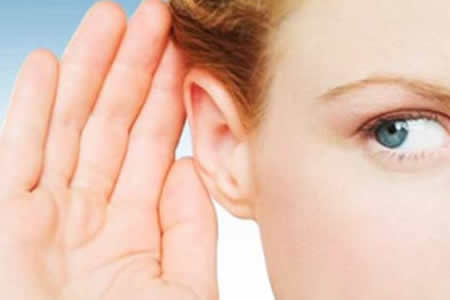 Прослушайте марш, каков его ритм? (энергичный, отрывистый).Промаршируйте в этом ритме под музыку (раз-два-три).Упражнение 12 Дети стоят парами по кругу: один ребенок — к кругу лицом, другой — спиной. Иитонированно произносят женские имена, хлопают в ладоши (хлопок на слог), а при произносении мужских имен топают правой ногой. Каждое имя может быть обозначено разными хлопками: в ладоши, по бедрам или по рукам друг друга.Упражнение 13  «Игропластика» Переход из положения сидя  на пятках в упор стоя на коленях. Группировка в приседе и седе на пятках. Вертикальное равновесие на одной ноге с различными движениями рук. Речитатив: На одной ноге постой-ка, Будто ты солдатик стойкий.Ногу правую держи, Да смотри, не упади.А теперь постой на левой,  Если ты солдатик смелый!Упражнени 14  “Хор лягушек” Представьте, что вы лягушки. Вам поручили спеть песню “Чунга – чанга” на своём языке с помощью слов “ква – ква – ква”.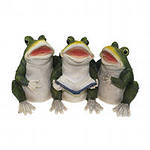 Таким образом, можно использовать подражание различным животным на любые детские песни.Упражнение 15  “Игра в слова”.У детей в руках музыкальные инструменты: бубны, кубики, палочки, маракасы, ложки. Взрослый  называет слова, а дети отстукивают ритм слова:Я найду слова везде  и на небе и в воде,На полу на потолке,  на носу и на руке.Вы не слышали такого, вы не слышали такого, Не беда играем в слово, не беда играем в слова:Упражнение 16  “Отзовись, кого зову”.Дети по очереди называют своё имя и простукивают его на палочках, или других ударных инструментах, чётко выделяя акцент на ударный слог.Взрослый простукивает ритм имени ребёнка, а ребёнок должен узнать в нём своё имя и поднять руку, и простучать его, произнося в слух. Называть можно имена и в уменьшительной форме (Настенька, Витенька, и т.д.)